Algebra 2 Honors- Week 3 HomeworkMonday- Daniel is playing his favorite video game and noticed that the points he earned every minute follow a linear pattern.   Here is a table showing his total points for the first several minutes of play.  Write a function that represents this scenario.After 10 minutes, how many points will he have?If Daniel has 12,050 points, how many minutes has he been playing?Tuesday-Each of these scenarios represent a linear situation.  Find the equation of each in slope-intercept form.  For each problem, identify what the slope and the y-intercept mean to the scenario.  The length of a person’s femur and height are linearly related.  One person has a 40 cm femur and is 162 cm tall.  Another person has a 45 cm femur and is 173 cm tall.Steven sells vacuums on commission.  He made $235 selling 5 vacuums and $376 selling 8 vacuums.The Smiths had to have a plumber come out twice this year.  The first time he was there for 3 hours and charged them $196.  The second time he was there for 5 hours and charged them $280.  Using a certain calling card, a 5-minute overseas call costs $5.91 and a 10-minute call costs $10.86.Wednesday- Amazon is selling some of its DVDs for $3. Leah has $30 that she can spend. Here is a function that models this situation: f(x) = 30 – 3x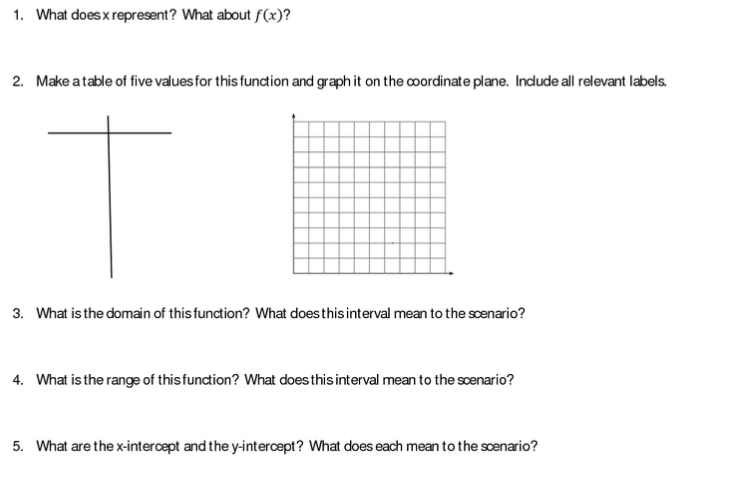 Thursday-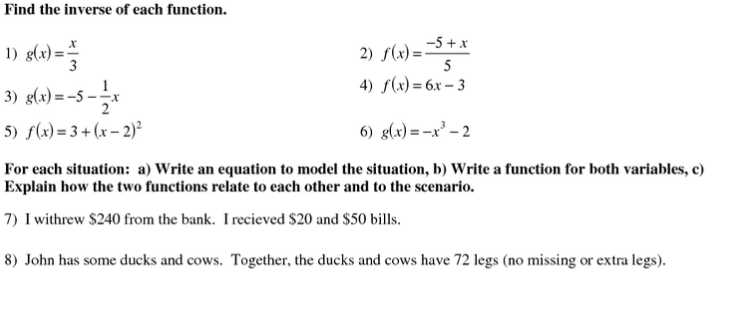 Friday- 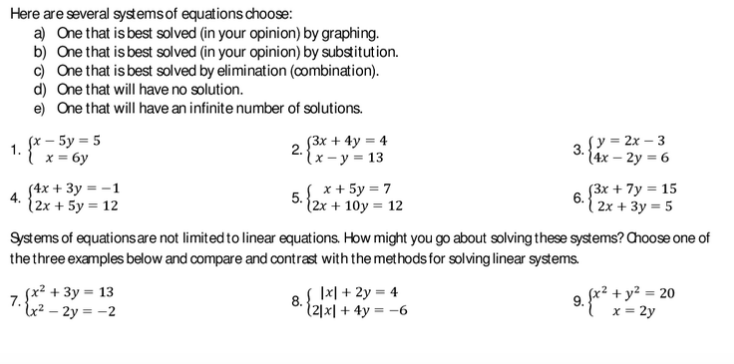 Minutes: xPoints: f(x)0155011900222503260042950